CeMAT ASIA 2019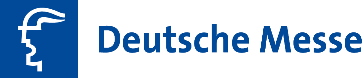 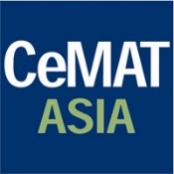 23 – 26 October 2019, ShanghaiApplication form for international buyer programPlease type your answers and return this participation form to Deutsche Messe RUS (robert.bakirov@messe-russia.ru). Formal acceptance will be given to you by Hannover Milano Fairs Shanghai Ltd. as soon as eligibility is cleared.Application forms must be returned not later than []. Please indicate whether any of the information you have provided is confidential. Details shown at 1 to 8 will automatically be given to Hannover Milano Fairs Shanghai Ltd. for visitor information.Name of the Company:Name of the Company:Status of the Company: please tick,Status of the Company: please tick,  Manufacturer  Importer  Retailer  Manufacturer-Importer  Wholesaler  Chain Store  Other (please specify)  Manufacturer  Importer  Retailer  Manufacturer-Importer  Wholesaler  Chain Store  Other (please specify)Company Address(Please include postcode)Company Address(Please include postcode)Telephone & Fax:Telephone & Fax:E-mail & Website Address:E-mail & Website Address:Company representative who will attend to the Program and his/her PositionCompany representative who will attend to the Program and his/her PositionName of parent or holding Company (if applicable)Name of parent or holding Company (if applicable)Brief description of goods and/or services imported from all over the WorldBrief description of goods and/or services imported from all over the WorldDetailed description of goods and/or services demanded from China.Detailed description of goods and/or services demanded from China.Total number of employees and the year of countTotal number of employees and the year of count 1-10 10-50 10-50 10-50 50-100 50-100 More than 100What is company`s annual turnover and year of count (optional)?What is company`s annual turnover and year of count (optional)?What is company`s annual turnover and year of count (optional)?What is company`s annual turnover and year of count (optional)?What is the sum of your total annual imports in years 2017 and 2018 (world-wide)?What is the sum of your total annual imports in years 2017 and 2018 (world-wide)?What is the sum of your total annual imports in years 2017 and 2018 (world-wide)?What is the sum of your total annual imports in years 2017 and 2018 (world-wide)?What is the value of your annual imports from China and year of count?What is the value of your annual imports from China and year of count?What is the value of your annual imports from China and year of count?What is the value of your annual imports from China and year of count?How many times has your company visited China?How many times has your company visited China?How many times has your company visited China?How many times has your company visited China?Previous visits to CeMAT ASIAPrevious visits to CeMAT ASIAPrevious visits to CeMAT ASIAPrevious visits to CeMAT ASIAVisits to other exhibitions in China, please nameVisits to other exhibitions in China, please nameVisits to other exhibitions in China, please nameVisits to other exhibitions in China, please nameIndependent visits to ChinaIndependent visits to ChinaIndependent visits to ChinaIndependent visits to ChinaAre any of your objectives in participating in this mission represented by the following?Are any of your objectives in participating in this mission represented by the following?Are any of your objectives in participating in this mission represented by the following?Are any of your objectives in participating in this mission represented by the following?CategoriesCategoriesCategoriesCategoriesYesNoNoImport from ChinaImport from ChinaImport from ChinaImport from ChinaPreliminary research into Chinese marketPreliminary research into Chinese marketPreliminary research into Chinese marketPreliminary research into Chinese marketSeeking a representativeSeeking a representativeSeeking a representativeSeeking a representativeMeeting new suppliersMeeting new suppliersMeeting new suppliersMeeting new suppliersMeeting existing representatives/suppliersMeeting existing representatives/suppliersMeeting existing representatives/suppliersMeeting existing representatives/suppliersPartners for manufacture under license of joint venturePartners for manufacture under license of joint venturePartners for manufacture under license of joint venturePartners for manufacture under license of joint ventureIf other, please give detailsIf other, please give detailsDo you have any local subsidiary or representatives in China?Do you have any local subsidiary or representatives in China?YesNoNoNoNoDo you have any local subsidiary or representatives in China?Do you have any local subsidiary or representatives in China?If “Yes”, please give following detailsIf “Yes”, please give following detailsName & AddressName & AddressType of ContactType of Contact Subsidiary Associate Company Commission Agent Subsidiary Associate Company Commission Agent Subsidiary Associate Company Commission Agent Subsidiary Associate Company Commission Agent Subsidiary Associate Company Commission AgentI commit to participate bilateral meeting of the buyer mission program.I commit to participate bilateral meeting of the buyer mission program.I commit to participate bilateral meeting of the buyer mission program.I commit to participate bilateral meeting of the buyer mission program.I commit to participate bilateral meeting of the buyer mission program.I commit to participate bilateral meeting of the buyer mission program.I commit to participate bilateral meeting of the buyer mission program.Name of the person filled this form and position:Name of the person filled this form and position:Date:Date:SignatureSignature